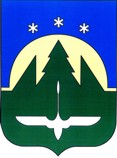 Городской округ Ханты-МансийскХанты-Мансийского автономного округа – ЮгрыПРЕДСЕДАТЕЛЬ ДУМЫ ГОРОДА ХАНТЫ-МАНСИЙСКАПОСТАНОВЛЕНИЕот 29 сентября 2022 года                 	                              	                                     № 10Об очередном заседанииДумы города Ханты-Мансийскаседьмого созыва1. Провести  очередное  заседание  Думы города Ханты-Мансийска седьмого созыва 28 октября 2022 года в 1000 час.2. Включить в проект повестки дня очередного заседания Думы города Ханты-Мансийска следующие вопросы:2.1. О результатах прокурорского надзора и проблемных вопросах в сфере государственных и муниципальных закупок.Вносит Ханты-Мансийская межрайонная прокуратура.2.2. О внесении изменений в Решение Думы города Ханты-Мансийска                       от 02.06.2014 № 517-V РД «О Правилах благоустройства территории города Ханты-Мансийска».Вносит Глава города Ханты-Мансийска.2.3. О внесении изменений в Решение Думы города Ханты-Мансийска                           от 21.07.2011 № 70 «О Департаменте градостроительства и архитектуры Администрации города Ханты-Мансийска».Вносит Глава города Ханты-Мансийска.2.4. Разное.3. Ответственным за подготовку указанных в пункте 2 настоящего постановления вопросов представить в организационное управление аппарата Думы города Ханты-Мансийска проекты документов, согласованные                               в установленном  порядке, в полном объеме (один экземпляр в оригинале,                один – электронный вариант, три в копии), заблаговременно до дня заседания комитетов и комиссий, не позднее 17 октября 2022 года.4. Проекты документов по вопросам, не указанным  в пункте 2 настоящего постановления, вносятся не позднее 17 октября 2022 года.5. В случае неподготовленности вопроса к указанному сроку ответственным представить соответствующую информацию в организационное управление аппарата Думы города Ханты-Мансийска.Председатель Думыгорода Ханты-Мансийска			                                        К.Л. Пенчуков